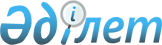 О ставках фиксированного налога
					
			Утративший силу
			
			
		
					Решение Кокпектинского районного маслихата Восточно-Казахстанской области от 2 апреля 2018 года № 21-5/3. Зарегистрировано Департаментом юстиции Восточно-Казахстанской области 18 апреля 2018 года № 5-15-110. Утратило силу решением Кокпектинского районного маслихата ВосточноКазахстанской области от 31 марта 2020 года № 45-6/6
      Примечание ИЗПИ.

      В тексте документа сохранена пунктуация и орфография оригинала.

      Сноска. Утратило силу решением Кокпектинского районного маслихата Восточно-Казахстанской области от 31.03.2020 № 45-6/6 (вводится в действие с 01.01.2020).
      В соответствии с пунктом 3 статьи 546 Кодекса Республики Казахстан от 25 декабря 2017 года "О налогах и других обязательных платежах в бюджет" (Налоговый кодекс), статьей 6 Закона Республики Казахстан от 23 января 2001 года "О местном государственном управлении и самоуправлении в Республике Казахстан", Кокпектинский районный маслихат РЕШИЛ:
      1. Установить единые ставки фиксированного налога для налогоплательщиков, осуществляющих деятельность на территории Кокпектинского района согласно приложению к настоящему решению.
      2. Признать утратившим силу решение Кокпектинского районного маслихата от 24 июля 2009 года № 16-5/2 "Об утверждении ставок фиксированного налога" (зарегистрировано в Реестре государственной регистрации нормативных правовых актов № 5-15-57, опубликовано в газете "Жұлдыз" - "Новая жизнь" от 5 сентября 2009 года).
      3. Настоящее решение вводится в действие по истечении десяти календарных дней после дня его первого официального опубликования.
					© 2012. РГП на ПХВ «Институт законодательства и правовой информации Республики Казахстан» Министерства юстиции Республики Казахстан
				
      Председатель сессии 

К. Садыков

      Секретарь районного маслихата 

Т. Сарманов
Приложение 
к решению Кокпектинского 
районного маслихата 
от 2 апреля 2018 года 
№ 21-5/3
№ п/п

Наименование объекта налогообложения

Ставки фиксированного налога (в месячных расчетных показателях)

1.
Игровой автомат без выигрыша, предназначенный для проведения игры с одним игроком
1
2.
Игровой автомат без выигрыша, предназначенный для проведения игры с участием более одного игрока
1
3.
Персональный компьютер, используемый для проведения игры
1
4.
Игровая дорожка
5
5.
Карт
2
6.
Бильярдный стол
3
7.
Обменный пункт уполномоченной организации, расположенный в населенном пункте, за исключением городов Астаны и Алматы и специальной зоны
10